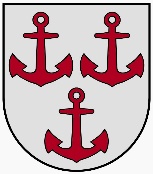        LATVIJAS  REPUBLIKASALACGRĪVAS NOVADA DOMEReģ.Nr.90000059796, Smilšu ielā 9, Salacgrīvā, Salacgrīvas novadā, LV – 4033; tālrunis sekretārei: 64 071 973; : 64 071 993; e-pasts: dome@salacgriva.lvSalacgrīvāAPSTIPRINĀTSar Salacgrīvas novada domes 18.05.2016. lēmumu Nr.200(protokols Nr.6; 5.§)Salacgrīvas novada Tūrisma padomes nolikumsVispārīgie jautājumi1. Salacgrīvas novada Tūrisma padome (turpmāk tekstā – Padome) ir Salacgrīvas novada domes (turpmāk tekstā – Dome) izveidota sabiedriska tūrisma nozares uzņēmēju, speciālistu, kā arī sabiedrisko organizāciju padomdevēja institūcija, kuras darbības mērķis ir sekmēt operatīvu, izsvērtu un pamatotu tūrisma jomā iesaistītajām pusēm aktuālo jautājumu risinājumu rašanu, kā arī veicināt to sadarbību ar pašvaldību.2. Padomes lēmumiem ir ieteikuma raksturs.3. Padomes sastāvu un nolikumu apstiprina Dome ar savu lēmumu. 4. Padome koordinē un risina ar Salacgrīvas novada tūrisma nozares attīstību saistītus jautājumus.5. Padome ir Salacgrīvas novada tūrisma nozarē iesaistīto valsts un pašvaldības institūciju, uzņēmēju un sabiedrisko organizāciju interešu pārstāvis.Padomes funkcijas un uzdevumi6. Uzklausīt, izvērtēt un saskaņot Salacgrīvas novada tūrisma nozarē iesaistīto valsts un pašvaldības institūciju, uzņēmēju un sabiedrisko organizāciju intereses un veicināt to savstarpēju sadarbību;7. Demokrātiskā veidā nodrošināt pieredzes apmaiņu starp Salacgrīvas novada tūrisma uzņēmējiem, nodrošinot labāko zināšanu pārnesi starp iesaistītajām pusēm augstas Salacgrīvas novadā sniegto tūrisma pakalpojumu kvalitātes nodrošināšanai;8. Rosināt un izvērtēt, kā arī piedalīties nozares tūrisma piedāvājumu izstrādes, kvalitātes paaugstināšanas un mārketinga projektu plānošanā;9. Rosināt un virzīt nozari regulējošos pašvaldības saistošos noteikumus, lēmumus un to grozījumus;10. Sniegt Salacgrīvas novada tūrisma informācijas centram (turpmāk tekstā – TIC) un Domei priekšlikumus par tūrisma jomas stratēģisko attīstību un aktuāliem tūrisma nozares problēmjautājumiem;11. Piedalīties Salacgrīvas novada tūrisma attīstības stratēģijas izstrādē un īstenošanā.Padomes sastāvs12. Padomes sastāvā darbojas Padomes priekšsēdētājs un 9 padomes locekļi.13. Dome uz savu pilnvaru laiku darbam Padomē ievēl savu pārstāvi (deputātu).14. Padomes locekļi darbu Padomē veic brīvprātīgi, par to nesaņemot atlīdzību.15. Padomi apstiprina uz 4 gadiem.16. Ja kāds no dalībniekiem pārtrauc savu darbību Padomē, Salacgrīvas novada tūrisma nozarē iesaistīto valsts un pašvaldības institūciju, uzņēmēju un sabiedrisko organizāciju pārstāvji ierosina citu kandidātu, par kura dalību Padomē jāsaņem Padomes vairākuma balsojums.17. Padomes locekļu atkārtotai iecelšanai nav ierobežojumu. Padomes darba organizācija18. Padomes sekretariāta funkcijas nodrošina TIC.19. Padomes pārstāvjus ievēlē no Salacgrīvas novada tūrisma nozarē iesaistīto valsts un pašvaldības institūciju, uzņēmēju un sabiedrisko organizāciju vidus.20. Padomes priekšsēdētāju ar balsu vairākumu ievēlē Padomes pārstāvji. Padomes priekšsēdētāja prombūtnes laikā viņa pienākumus pilda Padomes sekretariāta (TIC) pārstāvis.21. Atbilstoši plānotajai Padomes sēdes darba kārtībai padomes sekretariāta pārstāvis, vienojoties ar padomes priekšsēdētāju, uzaicina uz Padomes sēdi konkrētu jomu ekspertus / atbildīgos pašvaldības darbiniekus. 22. Priekšlikumus par kārtējā Padomes sēdē izskatāmiem jautājumiem jebkurš no Salacgrīvas novada tūrisma nozarē iesaistīto valsts un pašvaldības institūciju, uzņēmēju un sabiedrisko organizāciju pārstāvjiem iesniedz Padomes sekretariātā (TIC) vismaz nedēļu pirms paredzētās Padomes sēdes.23. Padome ir lemttiesīga, ja padomes sēdē piedalās vairāk nekā puse Padomes pārstāvju.24. Padome lēmumus pieņem ar vienkāršu balsu pārākumu. Katram Padomes loceklim ir viena balss. Ja lemšanā balsu skaits dalās uz pusēm, tad noteicošā balss pieder Padomes priekšsēdētājam. Padomes lēmumi ir atklāti un publiski pieejami.25. Padomes sēdes notiek ne retāk kā vienu reizi trīs mēnešos. Padomes sēdes sasauc Padomes sekretariāts (TIC), vienojoties ar Padomes priekšsēdētāju. Ārkārtas sēdes var sasaukt Padomes priekšsēdētājs pēc sava ierosinājuma vai vismaz pēc divu padomes locekļu pieprasījuma.26. TIC pilda šādas Padomes sekretariāta funkcijas: 26.1. organizē Padomes sēžu darba kārtības sagatavošanu, iekļaujot tajā aktuālos jautājumus un saņemtos priekšlikumus no Salacgrīvas novada tūrisma nozarē iesaistīto valsts un pašvaldības institūciju, uzņēmēju un sabiedrisko organizāciju pārstāvjiem;26.2. ne vēlāk kā 3 (trīs) darba dienas pirms Padomes sēdes Padomes locekļiem un citiem Salacgrīvas novada tūrisma nozarē iesaistīto valsts un pašvaldības institūciju, uzņēmēju un sabiedrisko organizāciju pārstāvjiem izsūta Padomes sēdes dienaskārtību un uzaicinājumu uz sēdi;26.3. reģistrē padomes locekļu un Salacgrīvas novada tūrisma nozarē iesaistīto valsts un pašvaldības institūciju, uzņēmēju un sabiedrisko organizāciju pārstāvju dalību Padomes sēdēs;26.4. protokolē padomes sēdes. Protokolā norāda darba kārtības jautājumus, sēdes dalībniekus, kas ir izteikušies par attiecīgo jautājumu, un pieņemto lēmumu, kā arī atšķirīgos padomes locekļu viedokļus;26.5. piecu darbdienu laikā pēc Padomes sēdes elektroniski nosūta Padomes sēdes protokolu visiem Padomes locekļiem saskaņošanai vai precizējumu sniegšanai.27. Saskaņoto protokolu paraksta Padomes sekretariāta vadītājs.28. Padomes dalībnieks tiek atbrīvots no darba Padomē, ja kalendārā gada laikā apmeklē mazāk nekā 75% no visām Padomes sēdēm. Šādā gadījumā Padomes dalībniekam tiek nosūtīta vēstule, kuru sagatavo un izsūta Padomes sekretariāts (TIC);29. Pēc Domes pieprasījuma Padome sniedz pārskatu par savu darbību un uzdevumu izpildi;30. Padome ir tiesīga no organizācijām un tūrisma nozarē iesaistītajām personām saņemt nepieciešamo informāciju, veikt tās analīzi un izstrādāt priekšlikumus, lai izvērtētu un nodrošinātu veiksmīgu tūrisma nozares attīstību Salacgrīvas novadā; 31.  Padome tiek izveidota, reorganizēta un likvidēta ar Domes lēmumu.Salacgrīvas novadadomes priekšsēdētājs 	Dagnis Straubergs                                 